                        Праздник, посвящённый ДНЮ РОССИИ.Наши артисты: Коробицына Полина, Шефер Александра, Боярская Ульяна, Боярская Варя,              Бондаренко Сева, Солодов Святослав, Иванова Настя, Осокина Оля, Королькова Маша.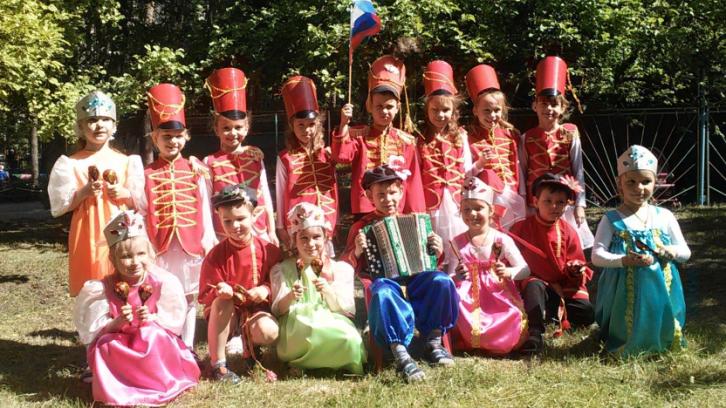 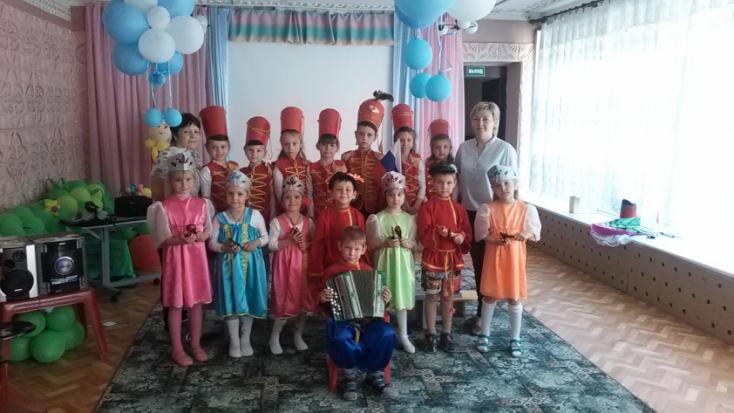 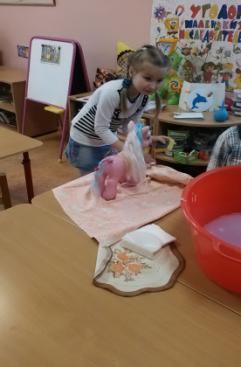 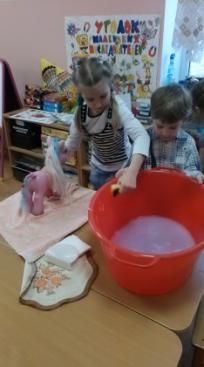 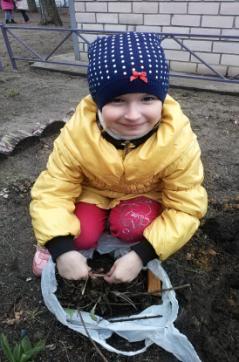 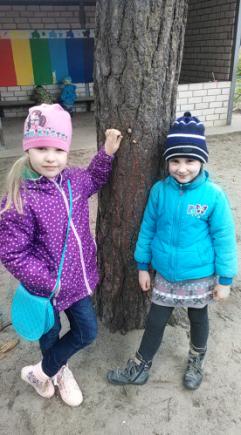 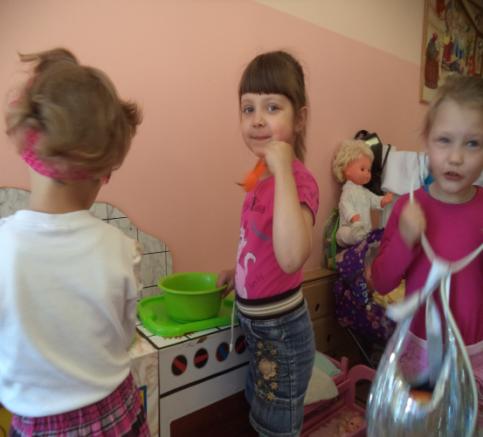 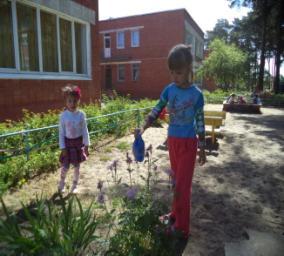 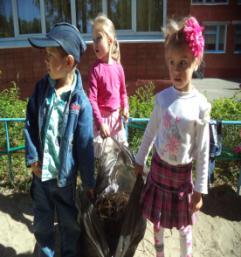 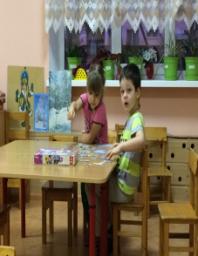                           Подвижные игры на физкультурном занятии.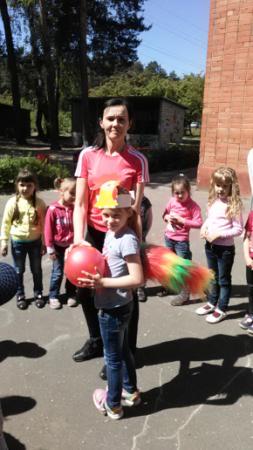 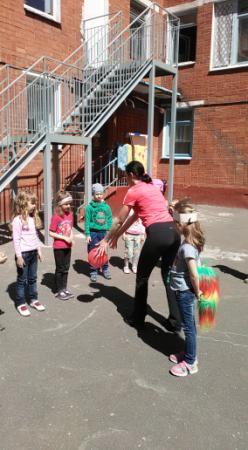 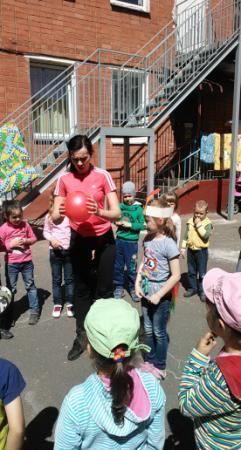 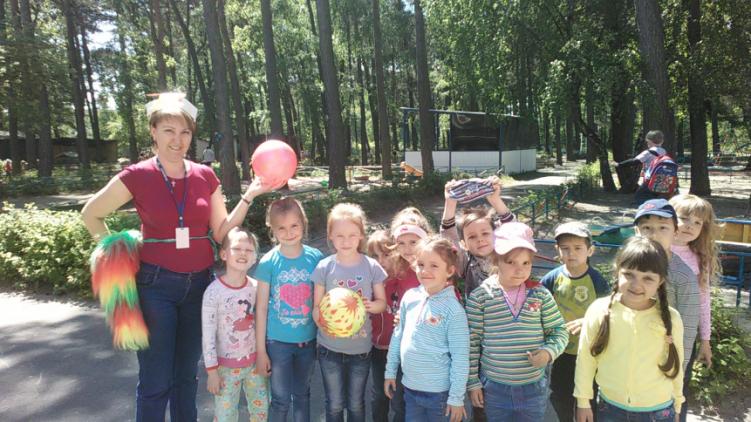 Будем вместе мы играть,
Бегать, прыгать и скакать,
Чтобы было веселее
Мяч возьмем мы поскорее.Рисование-экспериментирование «Зелёный май» (краски весны).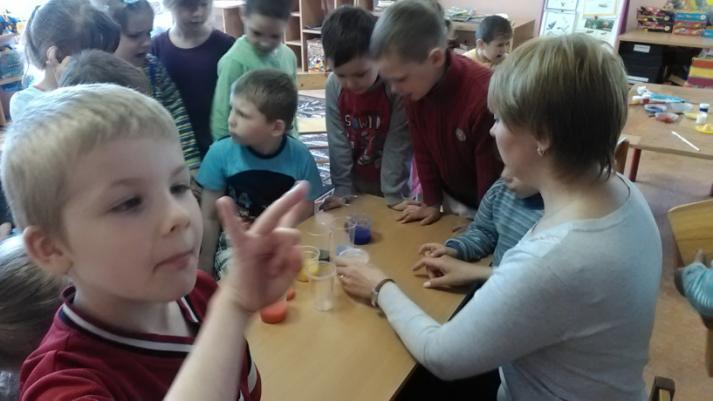 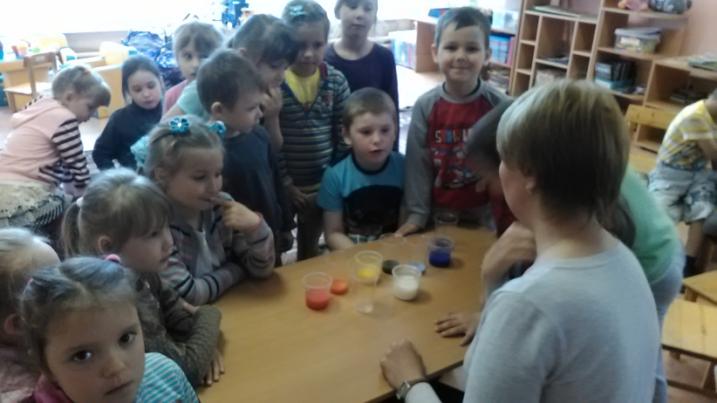 Это всё – эксперименты –
Интересные моменты!
Всё, всё, всё хотим узнать!
Нужно всё зарисовать!
Как наш опыт получился,
Сколько времени он длился?
Удивляемся всему:
Как? Зачем? И почему?                                            Наши будни.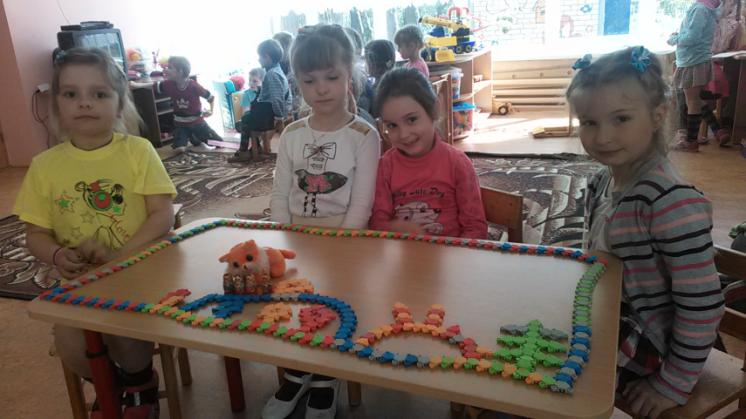 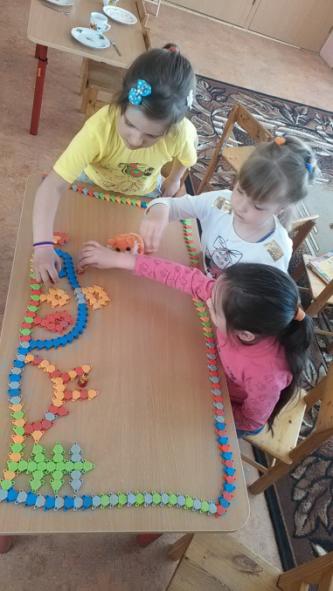 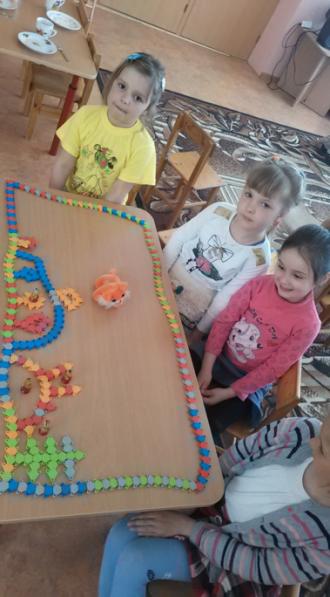       Праздник , посвящённый ДНЮ ЗАЩИТЫ ДЕТЕЙ -1 ИЮНЯ!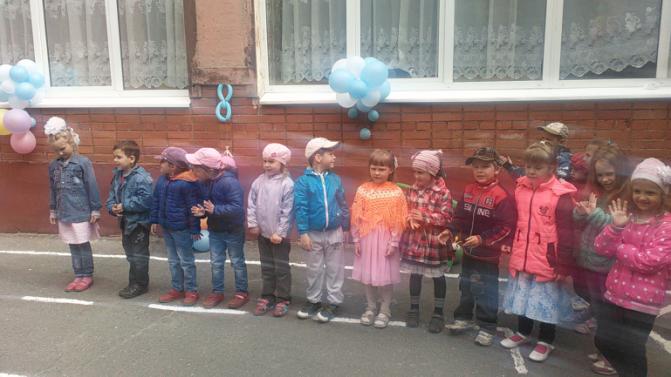 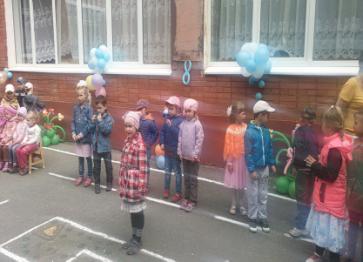 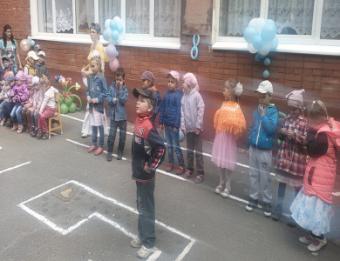 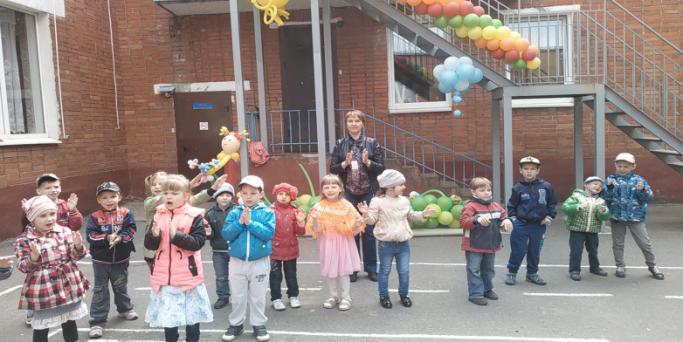                                           Рисунки на асфальте.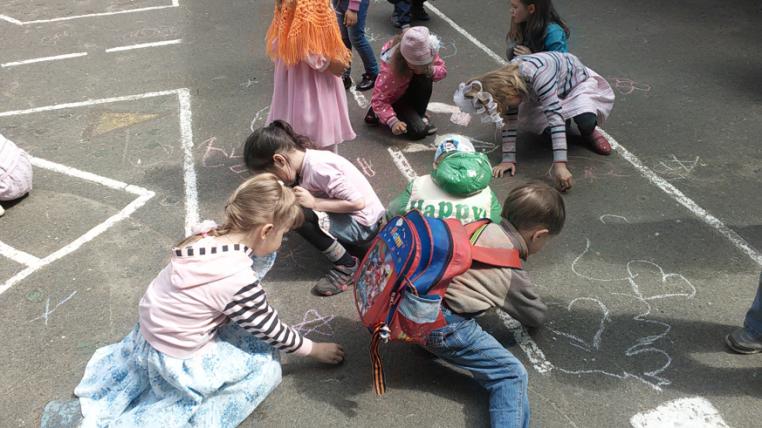 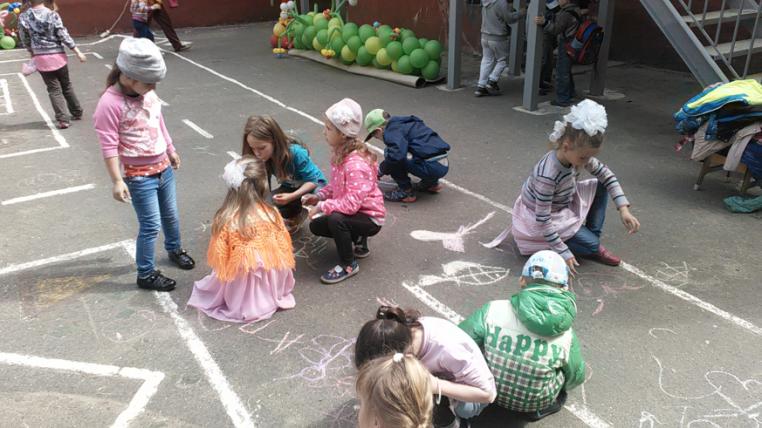 На асфальте я рисую
Разноцветными мелками
Улицу свою родную,
Небо, солнце над домами.

Маму, папу и сестрёнку,
И детей, идущих в школу,
Голубей, щенка, котенка.
Вот мой друг бежит весёлый.                      Мы на спектакле «Цветик-семицветик»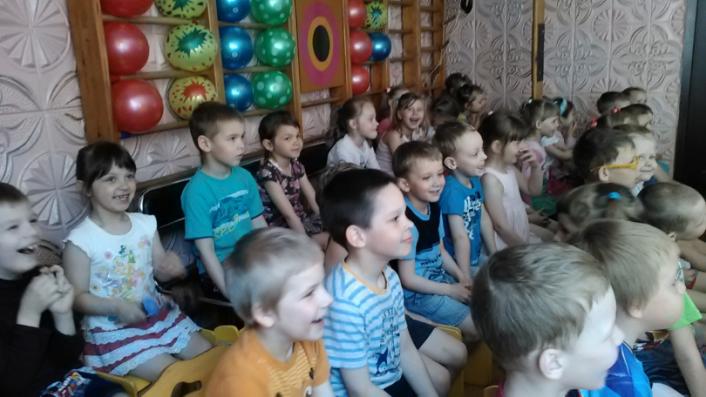 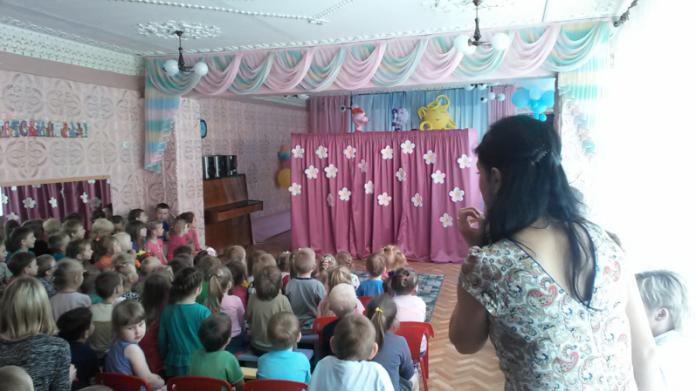 Народу-то! Народу!
Куда ни кинешь взгляд, -
По каждому проходуИдет волна ребят.Сажают их на стулья
И просят не шуметь,
Но шум стоит, как в улье,
Куда залез медведь.Из длинного колодца -
Невидимо для глаз -
То флейта засмеется,
То рявкнет контрабас.Но вдруг погасли лампы,
Настала тишина,
И впереди за рампой
Раздвинулась стена.И увидали дети
Над морем облака,
Растянутые сети,
Избушку рыбака….                                  На музыкальном занятии.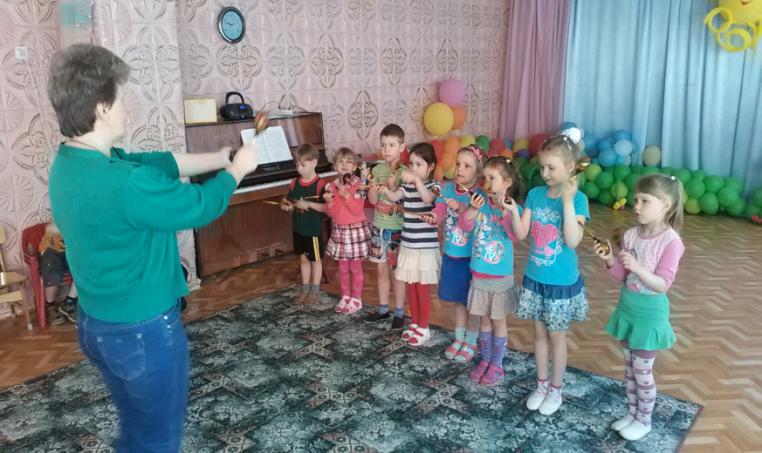 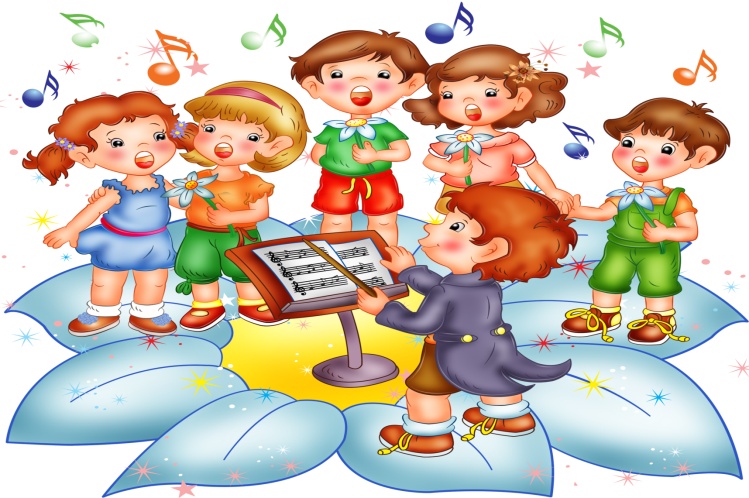                 Наше творчество:  аппликация «Флаг России».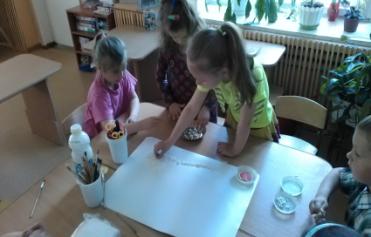 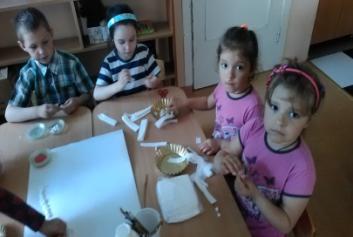 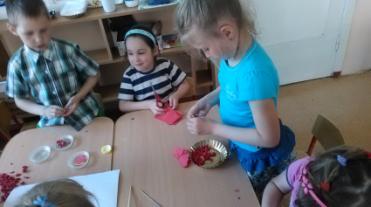 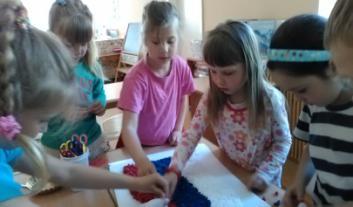 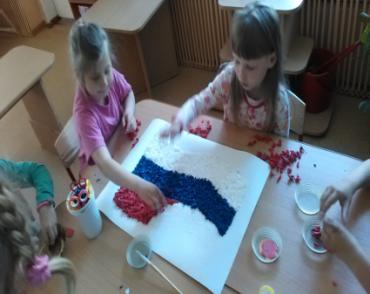 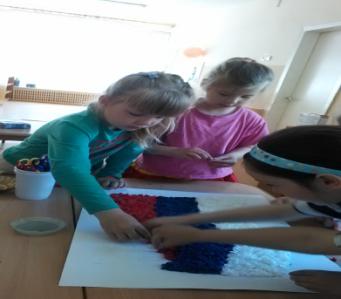 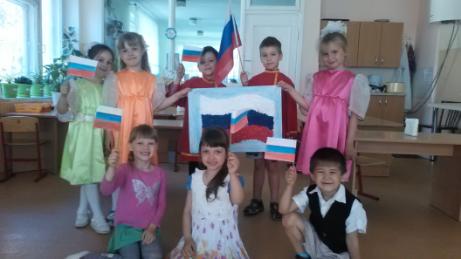 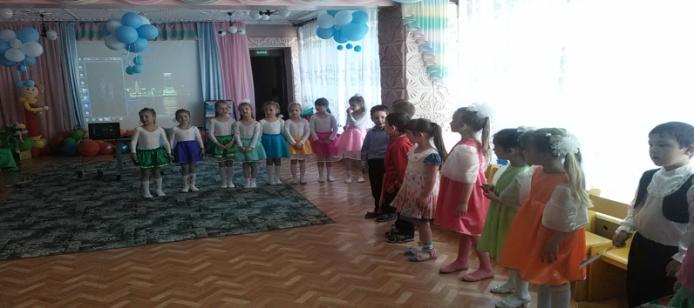 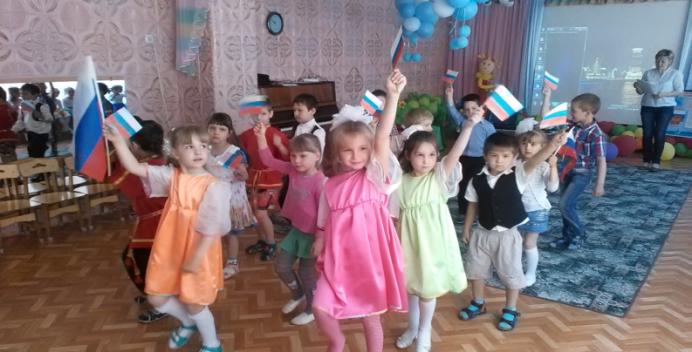 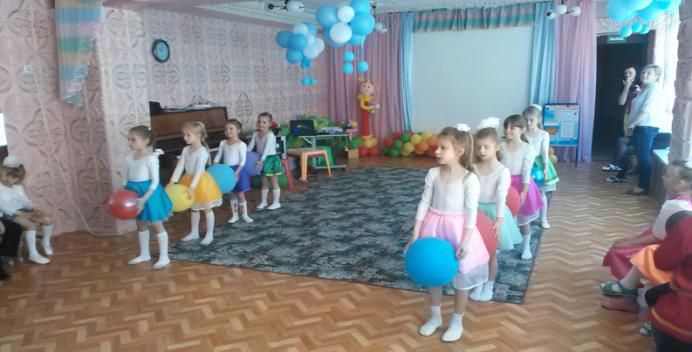 